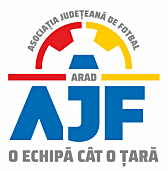 CAMPIONATUL JUDEȚEAN DE FUTSALCAMPIONATUL JUDEȚEAN DE FUTSALCAMPIONATUL JUDEȚEAN DE FUTSALCAMPIONATUL JUDEȚEAN DE FUTSALCAMPIONATUL JUDEȚEAN DE FUTSALEdiţia a VI - aEdiţia a VI - aEdiţia a VI - aEdiţia a VI - aEdiţia a VI - aZONA APATEU  - 16 FEBRUARIE 2020ZONA APATEU  - 16 FEBRUARIE 2020ZONA APATEU  - 16 FEBRUARIE 2020ZONA APATEU  - 16 FEBRUARIE 2020ZONA APATEU  - 16 FEBRUARIE 2020PROGRAM - REZULTATEPROGRAM - REZULTATEPROGRAM - REZULTATEPROGRAM - REZULTATEPROGRAM - REZULTATEGRUPA AGRUPA AGRUPA BGRUPA BGRUPA BGRUPA B1C.S.  RECOLTA APATEU1C.S.C. VICTORIA SELEUȘC.S.C. VICTORIA SELEUȘC.S.C. VICTORIA SELEUȘ2C.S.  SPERANȚA CHIER2A.S.  CRIȘUL  CINTEIA.S.  CRIȘUL  CINTEIA.S.  CRIȘUL  CINTEI3A.S.  VOINȚA ZĂRAND3A.S.  VITORUL ȘEPREUȘA.S.  VITORUL ȘEPREUȘA.S.  VITORUL ȘEPREUȘ4PROGRESUL  NĂDAB4A.S.VIITORUL SINTEA MICĂA.S.VIITORUL SINTEA MICĂA.S.VIITORUL SINTEA MICĂORAJOCULJOCULJOCULJOCULSCORSCOR10.00A 1 - 4C.S.  RECOLTA APATEU-PROGRESUL  NĂDAB--10.22B 1 - 4C.S.C. VICTORIA SELEUȘ-A.S. VIITORUL SINTEA MICĂ--10.44A 2 - 3C.S.  SPERANȚA CHIER-A.S.  VOINȚA ZĂRAND--11.06B 2 - 3A.S.  CRIȘUL  CINTEI-A.S.  VITORUL ȘEPREUȘ--11.28A 4 - 3PROGRESUL  NĂDAB-A.S.  VOINȚA ZĂRAND--11.50B 4 - 3A.S. VIITORUL SINTEA MICĂ-A.S.  VITORUL ȘEPREUȘ--12.12A 1 - 2C.S.  RECOLTA APATEU-C.S.  SPERANȚA CHIER--12.34B 1 - 2C.S.C. VICTORIA SELEUȘ-A.S.  CRIȘUL  CINTEI--12.56A 2 - 4C.S.  SPERANȚA CHIER-PROGRESUL  NĂDAB--13.18B 2 - 4A.S.  CRIȘUL  CINTEI-A.S. VIITORUL SINTEA MICĂ--13.40A 3 - 1A.S.  VOINȚA ZĂRAND-C.S.  RECOLTA APATEU--14.02B 3 - 1A.S.  VITORUL ȘEPREUȘ-C.S.C. VICTORIA SELEUȘ--14.24loc 7 - 8---14.46Semifinala1---15.08Semifinala2---15.30loc 5 - 6---15.52loc 3 - 4---16.14FINALA---CLASAMENTE GRUPEGRUPA   AGRUPA  BCLASAMENT  FINALCLASAMENTE GRUPEGRUPA   AGRUPA  BCLASAMENT  FINALCLASAMENTE GRUPEGRUPA   AGRUPA  BCLASAMENT  FINALCLASAMENTE GRUPEGRUPA   AGRUPA  BCLASAMENT  FINALCLASAMENTE GRUPEGRUPA   AGRUPA  BCLASAMENT  FINALCLASAMENTE GRUPEGRUPA   AGRUPA  BCLASAMENT  FINALCLASAMENTE GRUPEGRUPA   AGRUPA  BCLASAMENT  FINAL